                       ΕΝΩΣΗ   ΔΙΚΑΣΤΩΝ   &   ΕΙΣΑΓΓΕΛΕΩΝ               ΠΡΩΤΟΔΙΚΕΙΟ ΑΘΗΝΩΝ            (ΠΡΩΗΝ ΣΧΟΛΗ ΕΥΕΛΠΙΔΩΝ)                   ΚΤΙΡΙΟ 6 –ΓΡΑΦΕΙΟ 210      ΤΗΛ: 2132156114-  FAX 210 88 41 529                 e- mail: endikeis@otenet.gr							              Αθήνα, 28/03/2024  	Αρ. Πρωτ.: 139ΖΩΝΤΑΝΗ ΚΑΛΥΨΗ ΤΟΥ ΣΥΝΕΔΡΙΟΥ «Η εφαρμογή του Δικαίου της Ευρωπαϊκής Ένωσης στην Ελληνική Έννομη Τάξη» ΜΕ LIVE STREAMING

            Ενημερώνουμε τους συναδέλφους ότι το επιστημονικό συνέδριο που συνδιοργανώνει η Ένωση Δικαστών και Εισαγγελέων  με  τη Νομική Σχολή ΑΠΘ, τον Δικηγορικό Σύλλογο Θεσσαλονίκης, την Ένωση Διοικητικών Δικαστών και την Ένωση Επιστημόνων Ευρωπαϊκών Σπουδών, την Παρασκευή 29 και Σάββατο 30 Μαρτίου 2024, στη Θεσσαλονίκη,  με θέμα : «Η ΕΦΑΡΜΟΓΗ ΤΟΥ ΔΙΚΑΙΟΥ ΤΗΣ ΕΥΡΩΠΑΙΚΗΣ ΕΝΩΣΗΣ ΣΤΗΝ ΕΛΛΗΝΙΚΗ ΕΝΝΟΜΗ ΤΑΞΗ» θα καλυφθεί ζωντανά μέσω live streaming στο ακόλουθο link:  Topic:   Συνέδριο Ενωσιακού Δικαίου, Παρασκευή 29/3 (6 μμ) και Σάββατο 30/3 (10 πμ)Join Zoom Meeting:
 https://authgr.zoom.us/j/99122094777?pwd=SlpaM3dtbWt4enBYNEthYndJeEE3UT09Meeting ID:   991 2209 4777Passcode:     261906
            Η δυνατότητα αυτή, που δίνεται για όσους συναδέλφους βρίσκονται εκτός Θεσσαλονίκης και δεν μπορούν να παρευρεθούν στο συνέδριο, δεν υποκαθιστά τη σπουδαιότητα της φυσικής μας παρουσίας. Επισυνάπτεται το πρόγραμμα του συνεδρίου.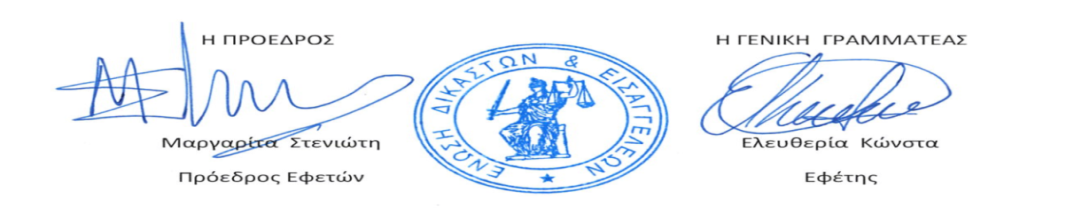 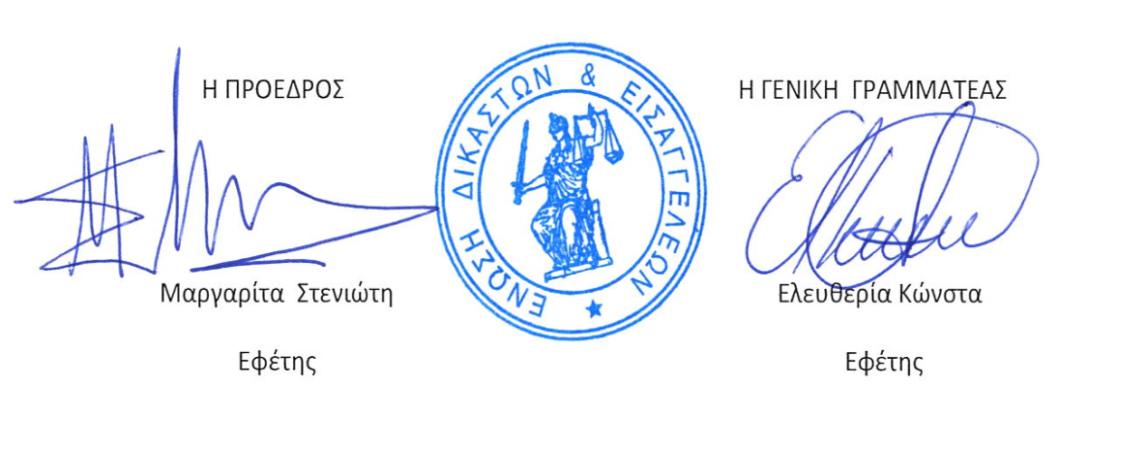 